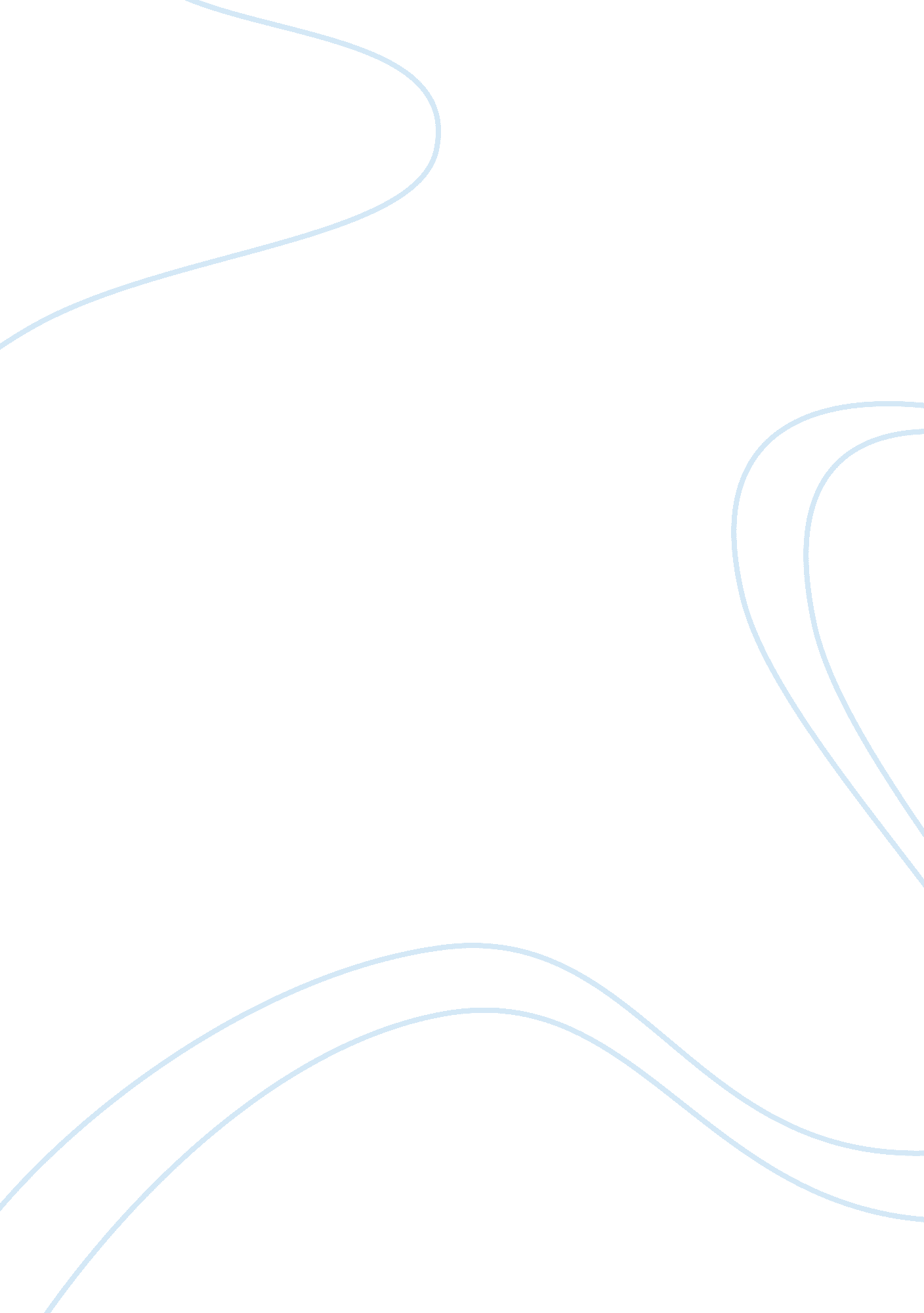 Importance of trainning and education. is it important yes or no whyScience, Social Science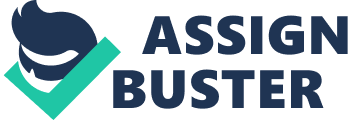 18 April The Importance of Training and Education Education and training are indispensable requirements for any individual, be it for a good career or a good life. Although educational institutions and training institutes have formalized the very process of learning, the fact is that an individual undergoes education and training right from his infancy, when his mother is his first school and home his first training institution. 
Why Do We Need Education and Training 
Any form of activity needs a prior understanding of its purpose and how it is to be done. For instance, if we have to communicate something, we should be able to speak, write, and understand a language. This can be achieved only through learning. We also need education to answer all the basic questions we may have about life – how did life originate, what is land, water and air, why is the sky blue, how can we build houses, and so on. 
Education is required on both personal and professional fronts. In order to acquire a job, we need to be qualified for it and possess an appropriate degree. In personal life, we need to communicate, calculate, reflect on our experiences, know basic manners, etiquette and civic behavior, etc. All this is acquired through education at home, at school/college and everywhere else. 
In order to apply the learning acquired through education, one needs proper training. For instance, learning how to manufacture a car theoretically does not necessarily enable an individual to actually perform the task. This especially applies to specialized functions that are a part of any profession. Therefore, to be able to have a good professional career, one needs to be trained for the job. Training, however, is not just required for a successful career but also for basic chores that are a part of daily life. Even the very act of speaking, that comes naturally to every individual, is acquired through the education and training that an individual subconsciously acquires in childhood. 
Evidences 
Innumerable surveys have shown that employers seek well qualified employees. Employers are especially interested in problem-solving and communication skills that include computational skills, good work habits, linguistics skills, money handling, and oral and written communication (Natriello 1). These skills can only be acquired through education. 
In addition to education, employers place more emphasis on experience especially that acquired through internships or prior employment (Fischer 1). Experience is acquired through training, either on job, or through internships. Employers place more weight on experience because it ensures that a candidate is productive right away and that he is at a much lower risk of making errors than someone with little or no training. 
It is evident that education and training are an integral part of life. Individuals undergo these at all points of time, either subconsciously through daily activities, or consciously through formal educational and training institutions. Their importance can be understood to some extent by observing individuals with learning disabilities. Those with learning disabilities owing to disordered mental development often find it hard to even carry out simple daily chores on their own. Training and education are thus vital components for a healthy life. 
Works Cited 
Fischer, Karin. “ A College Degree Sorts Job Applicants, but Employers Wish It Meant More.” The Chronicle of Higher Education (2012). 18 April, 2014 . 
Natriello, Gary. “ Do We Know What Employers Want in Entry-Level Workers.” Institute on Education and the Economy (1989). 18 April, 2014 . 